СправкаО проведении психологической игры «Школа 21 века» Цель и задачи: развивать коллективных умений и навыков  в работе одной команды;обучить ставить конкретные задачи перед собой;выявить какой видят сегодняшние школьники свою школу в перспективеУчастники: учащиеся 4,5,6-х классовОрганизатор:  педагог-психологМесто проведения: актовый зал школыДата проведения: 04 ноября 2016г  Охват 13 учащихсяВ основном все работали с увлечением, сообща, дружно. Работали в группах.    У всех школа получилась многоэтажной, все, что нужно учебному процессу внутри одного здания школы-спортзал, буфет-столовая, библиотека, все кабинеты, актовый зал. Ученик 6в класса Чингис свой проект защитил как «Летящая школа», а Айзат где столовая превратилась ресторанчик  Очень дружно работали, коллективно защитили, хорошо исполнили песню. Некоторые постеснялись защитить свой проектА ученица 4в класса Ариадна очень красиво оформили свой проект: два фонтана со скамейками,  площадь для торжественных линеек в теплое время года: можно использовать  и как зону отдыха во время перемен.  Умиляет проект Очура: красочно оформленный проект - 3-хэтажная школа со своим бассейном, у всех учащихся отдельные кабинки не только в бассейне, но и внутри школы, в гардеробе, со сменной обувью и спортивной одеждой; зеленый газон на всей территории школы.   Вторая часть мероприятия игры, с которых дети не хотели уходить.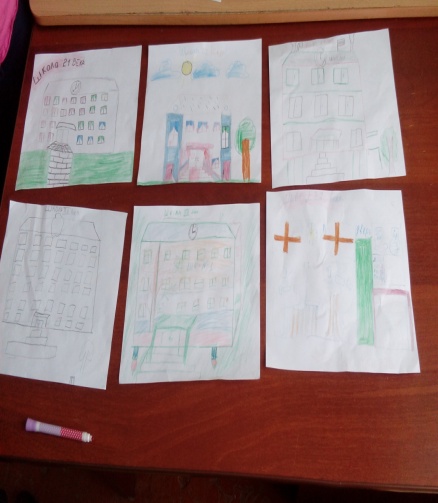 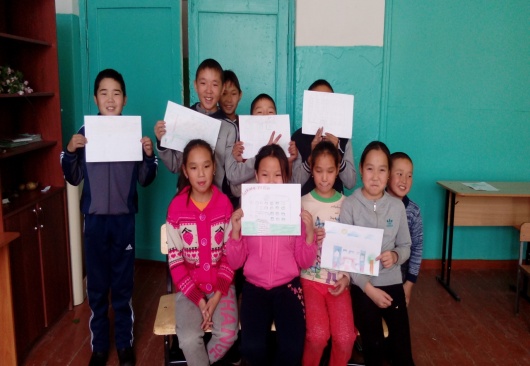 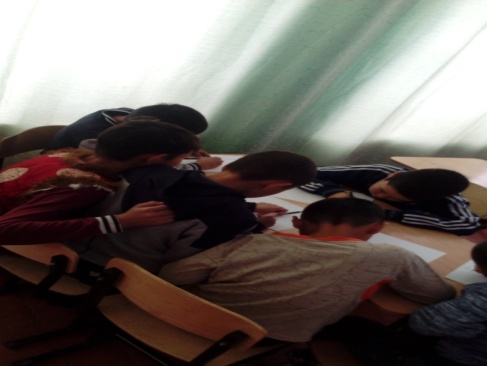 